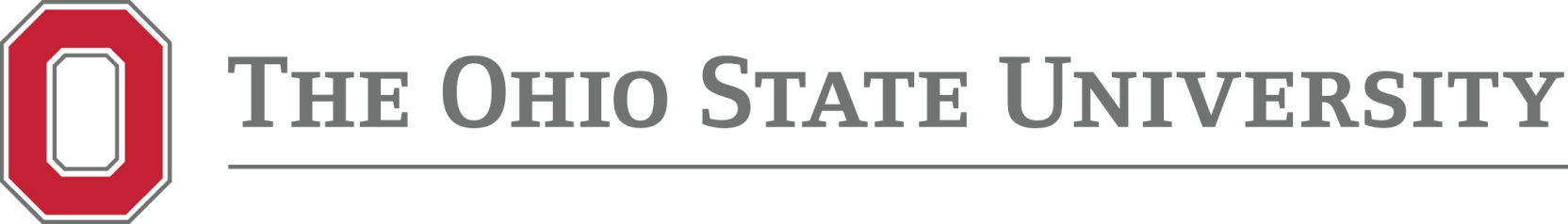 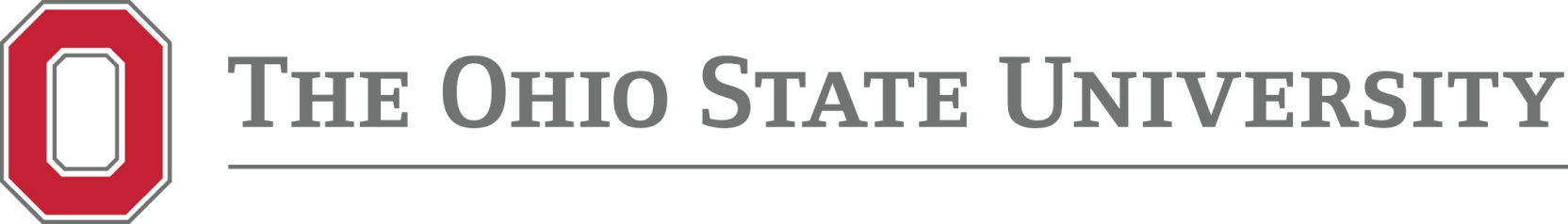 Alternative / Movement Practice Plan for Graduate Students from external Graduate Programs ONLY!The Department of Dance DOES NOT allow the auditing of movement practice classes. All Dance graduate students who wish to enroll in movement practice class for a) graduate credit under a faculty mentor when the class is taught by another graduate student, or b) variable attendance days/times, please follow the instructions below.Instructions:Student: Type your answers below and email to the course instructor AND faculty mentor for the requested work at least one week before classes begin for chosen term (see Academic Calendar.)Faculty: Please indicate approval of the plan and permission to enroll when forwarding the Word document via email to Amy (schmidt.442@osu.edu). Please also make a record of the student’s progress and grading procedures in your calendar. Amy will assist the student with registration and maintain course records. NOTE: Your grade for 5100/5190 cannot be posted until the movement practice instructor you are in class with gives the information to the posted instructor for the 5100/5190 section you are enrolled. If you have concerns about your grade, please contact Amy at schmidt.442@osu.edu.Student Full Name:Name dot Number: Term (Semester and Year): Course and Instructor you will be working with as basis for this practice:Please note that you are responsible for completing all assignments and attendance policies as outlined in the course syllabus.Course number requested (bold/color your selection):5100, Alternative Movement Practice (graded S/U), 2 credits 5190, Movement Practice Special Topics (graded A-E), 2 credits